In the name of God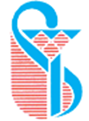 Iran University of Medical Sciences School of Nursing and MidwiferySupervisor’s formPlease announce your agreement to be the supervisor of Mr. /Mrs. …………………………….  PhD/MSc student in the field of ……………………………  Date of entering the program: September ……… February ………Educational course:              passed                                     not passed                                                                                                                                                                                                       Comprehensive exam:          passed                                    not passed                           Date:                                                Student’s signature: ---------------------------------------------------------------------Comment of the supervisor:I accept to supervise Mr./ Mrs. ……………………….Date:                                            Supervisor’s signature: Comment of the head of department:The supervision request of Mr. /Mrs. ………………………. is approved. Signature of head of the department: Comment of the Faculty's post graduate office: In the meeting dated……………the request was discussed and agreed/disagreed.Date:                                            Signature of the Head of post graduate office:        